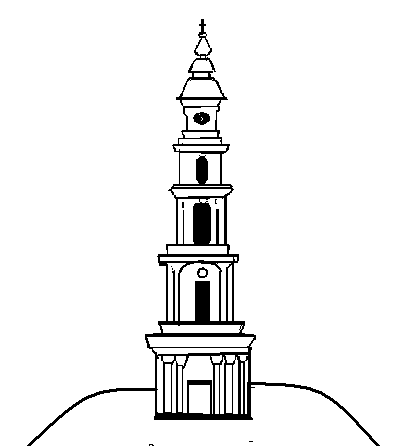 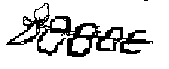 АДМИНИСТРАЦИЯ ЛЕЖНЕВСКОГО МУНИЦИПАЛЬНОГО  РАЙОНА ИВАНОВСКОЙ ОБЛАСТИРАСПОРЯЖЕНИЕ   03.03.2020                                                                                               №    68        .Об  утверждении списочного составарезерва управленческих кадров Лежневского муниципального района Ивановской областиВ соответствии с Положением о резерве управленческих кадров Лежневского муниципального района Ивановской области, утвержденным постановлением Администрации Лежневского муниципального района Ивановской области от 31.03.2016 № 106,  протоколом заседания комиссии по формированию и подготовке резерва управленческих кадров Лежневского муниципального района Ивановской области: Утвердить  состав резерва управленческих кадров Лежневского муниципального района Ивановской области  (приложение 1).Распоряжение Администрации Лежневского муниципального района от 30.12.2016 № 509 «Об  утверждении списочного состава резерва управленческих кадров Лежневского муниципального района Ивановской области» отменить.Глава Лежневскогомуниципального района                                 П.Н.КолесниковСОСТАВрезерва управленческих кадров Лежневского муниципального района Ивановской области  Приложение 1к распоряжению АдминистрацииЛежневского муниципального района Ивановской областиот    03.03.2020             №       68          .№ п/пФамилия, Имя, ОтчествоДата рожденияОбразование Должность, место работыЦелевая группа должностей1Благова Мария Сергеевна25.05.1983высшее, 2006, Ивановский государственный химико-технологический университетЗаместитель главы администрации Шилыковского сельского поселенияглавы муниципальных образований Лежневского муниципального района2Бухарева Евгения Анатольевна26.11.1991  Высшее,2013, Ивановский государственный университет2017, РАНХ и ГС при Президенте РФНачальник отдела общественной и информационной политики Администрации Лежневского муниципального районаруководители муниципальных учреждений3Глазкова Анжелика Александровна03.06.1972высшее, 2014, Ивановский государственный университетНачальник отдела  финансово-экономической политики, бюджетного учета и отчетности администрации Новогоркинского сельского поселенияглавы муниципальных образований Лежневского муниципального района4Жукова Надежда Викторовна21.08.1977высшее, 2000, Шуйский государственный педагогический университетУчитель, социальный педагог  МБОУ Лежневская средняя школа № 10главы муниципальных образований Лежневского муниципального района5Купченкова Александра Сергеевна16.03.1983высшее, 2009, Шуйский государственный педагогический университетХудожественный руководитель МБУК «Дом культуры Лежневского городского поселения»руководители муниципальных учреждений6Наумович Ольга Владимировна16.07.1982высшее,  2006, Ивановский филиал Институт Управления г. АрхангельскЗаместитель директора МБУ «Услуга»руководители муниципальных учреждений7Олеськив Наталья Андреевна01.05.1982высшее, 2005, Ивановская государственная архитектурно-строительная академияЗаместитель начальника управления развития инфраструктуры и ЖКХ Администрации Лежневского муниципального районаруководители структурных подразделений Администрации Лежневского муниципального района8Ракова Татьяна Андреевна 29.10.1985высшее, 2008, Шуйский государственный педагогический университетГлавный бухгалтер МКУ «Новогоркинское СКО»руководители муниципальных учреждений9Топорова Евгения Николаевна21.07.1983высшее, 2005, Ивановская  государственная  архитектурно-строительная академия  Начальник управления развития инфраструктуры и ЖКХ Администрации Лежневского муниципального районазаместители Главы Администрации Лежневского муниципального района10Троицкая Оксана Анатольевна26.03.1982высшее, 2004, Институт управления г. Архангельск (филиал в г. Иванове) главный специалист отдела управления делами Администрации Лежневского муниципального районаруководители структурных подразделений Администрации Лежневского муниципального района11Шарова Елена Владимировна11.02.1987высшее, 2009, Ивановский государственный архитектурно-строительный университет»Начальник финансового отдела  Администрации Лежневского сельского поселенияруководители структурных подразделений Администрации Лежневского муниципального района12Шатова Наталья Владимировна19.05.1988высшее, 2010, Ивановский государственный энергетический университет им. В.И.Ленинаначальник комитета по управлению муниципальным имуществом, земельными ресурсами и архитектуре Администрации Лежневского муниципального районазаместители Главы Администрации Лежневского муниципального района